Money 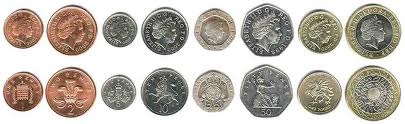 Money Money Money Money Money Money Money Money Money   1p  2p  3p  4p  5p  6p  7p  8p  9p10p11p12p13p14p15p16p17p18p19p20p21p22p23p24p25p26p27p28p29p30p31p32p33p34p35p36p37p38p39p40p41p42p43p44p45p46p47p48p49p50p51p52p53p54p55p56p57p58p59p60p61p62p63p64p65p66p67p68p69p70p71p72p73p74p75p76p77p78p79p80p81p82p83p84p85p86p87p88p89p90p91p92p93p94p95p96p97p98p99p100p